ПриложениеТаблица 1Таблица 2Таблица 3Таблица 3.1.Таблица 4Таблица 5 	Таблица 6Таблица 7. Области применения скважинных штанговых насосовТаблица 8. Рекомендуемые конструкции штанговых колонн из углеродистой стали, нормализованной при  МПа (s=1,8 м; n=12 мин-1).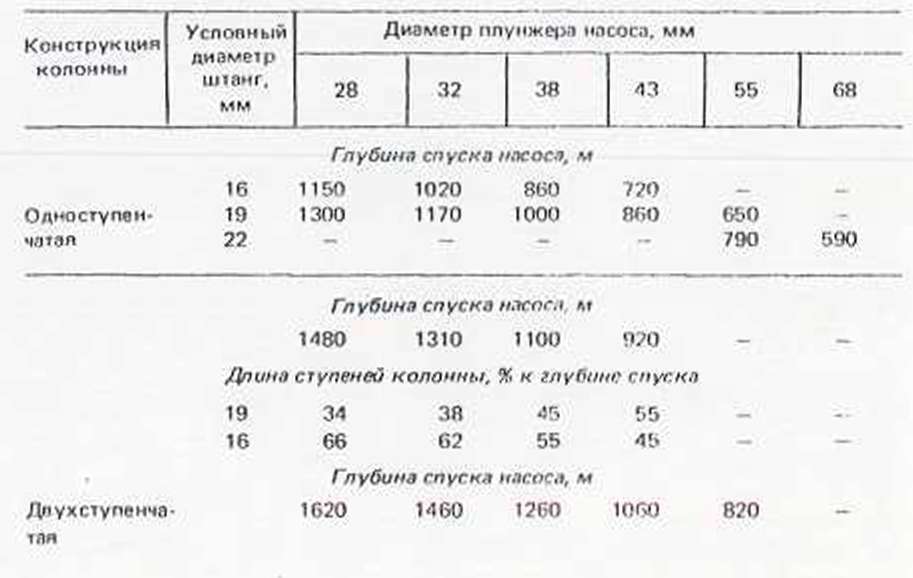 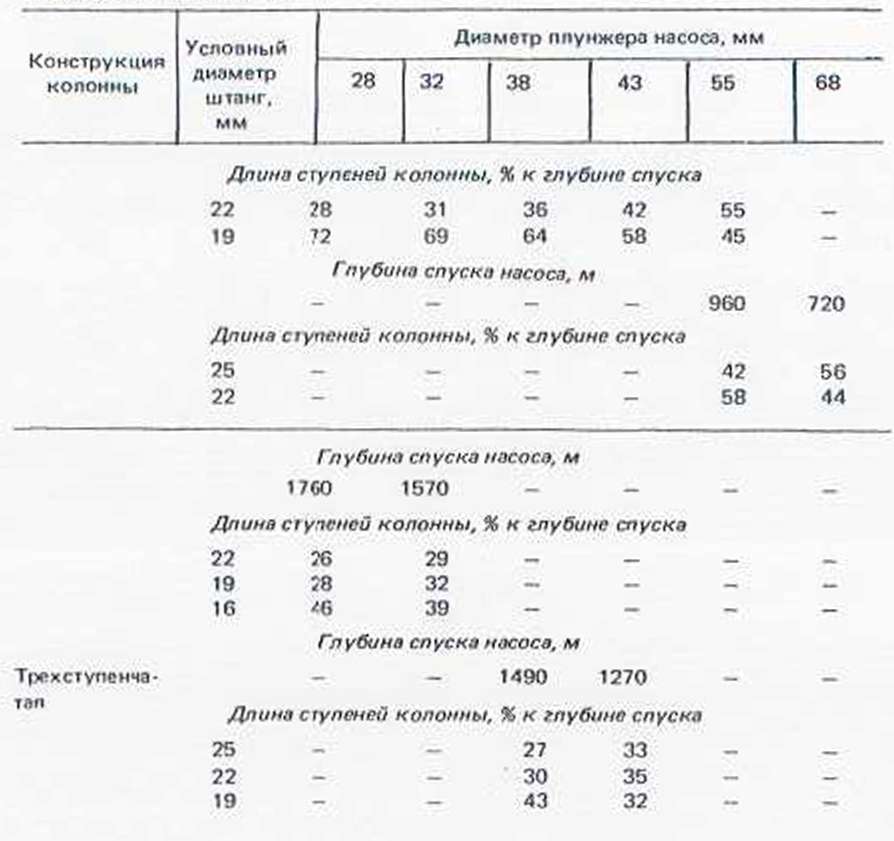 Таблица 9. Рекомендуемые конструкции штанговых колонн из легированной стали марки 20НМ, нормализованной при  МПа (s=1,8 м; n=12 мин-1).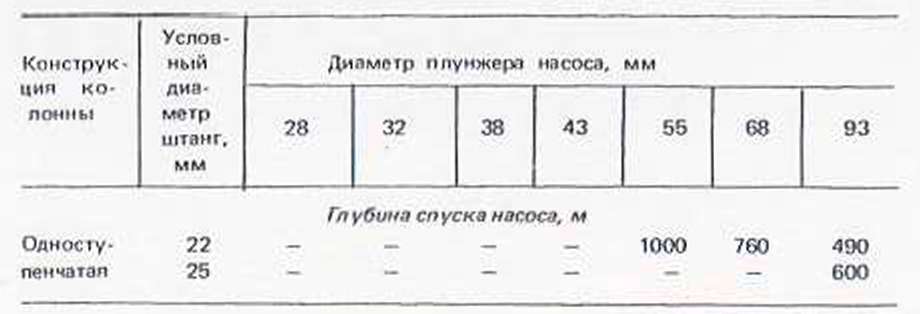 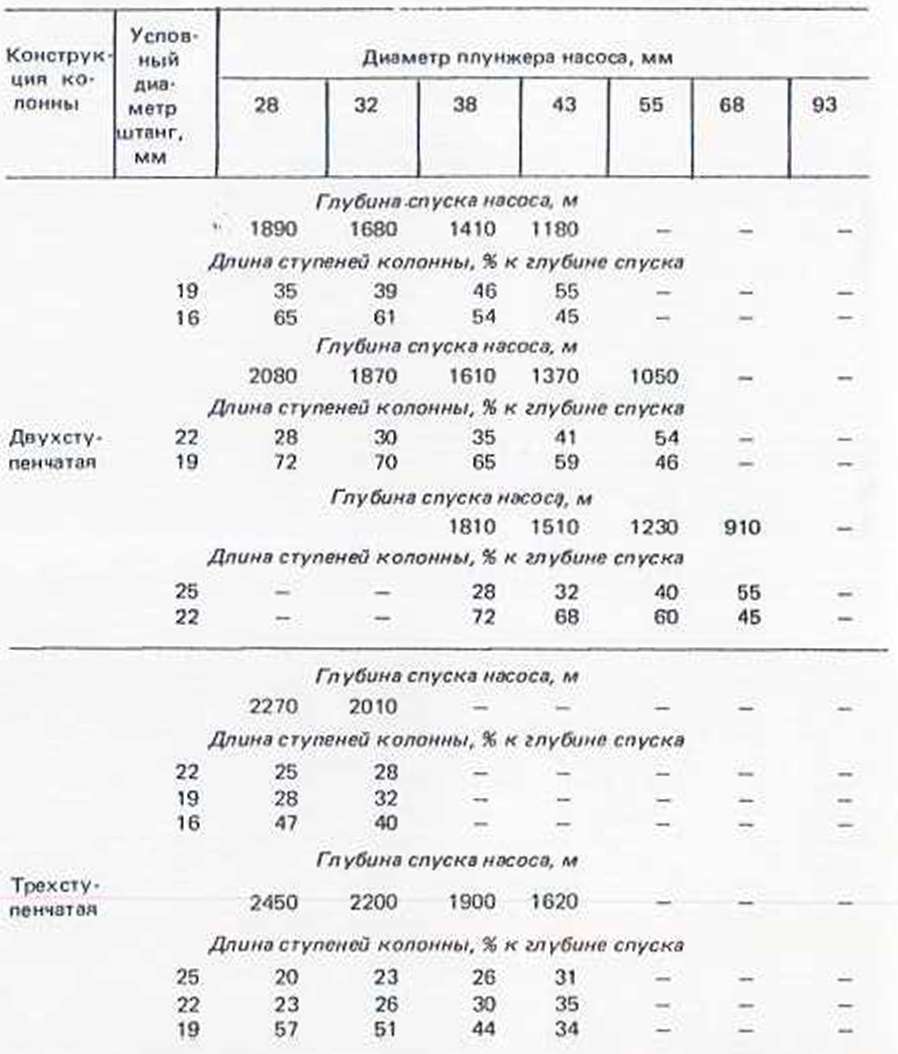 Таблица 10. Рекомендуемые конструкции штанговых колонн из углеродистой стали, закаленной ТВЧ, при  МПа.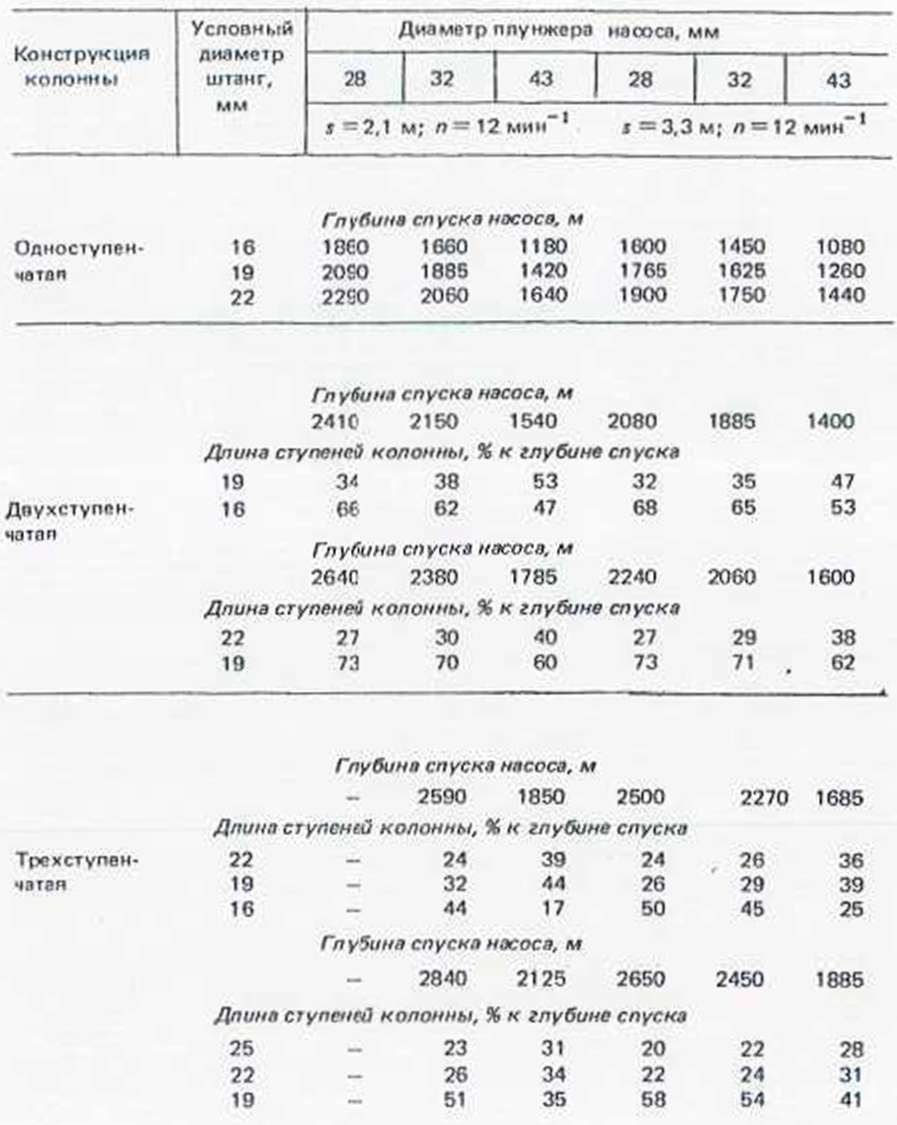 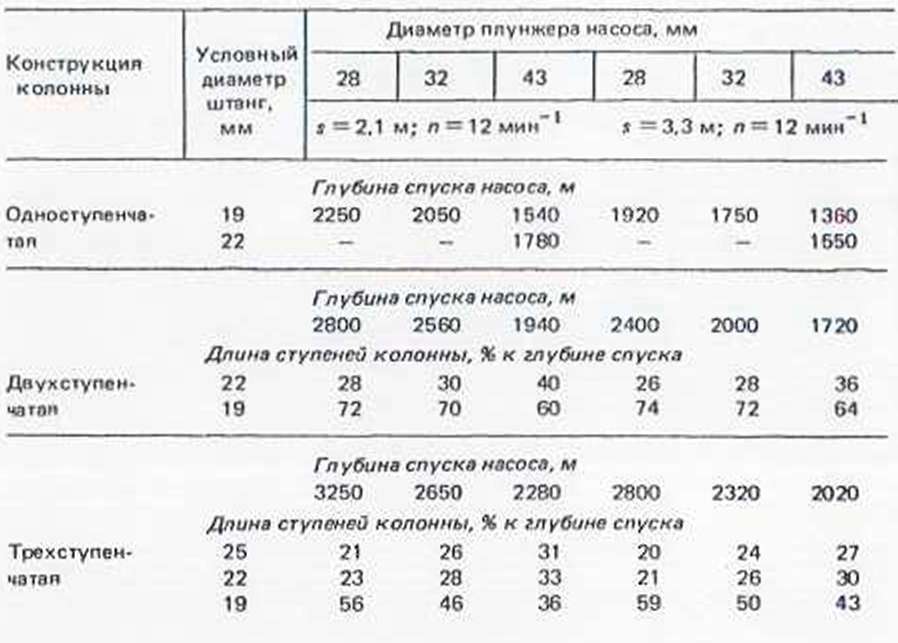 Таблица 11. Рекомендуемые конструкции штанговых колонн из легированной стали марки 20НМ, закаленной ТВЧ, при  МПа.Таблица 12. Рекомендуемые конструкции штанговых колонн из стали марок 40У и 20НМ, закаленной ТВЧ, при  МПа.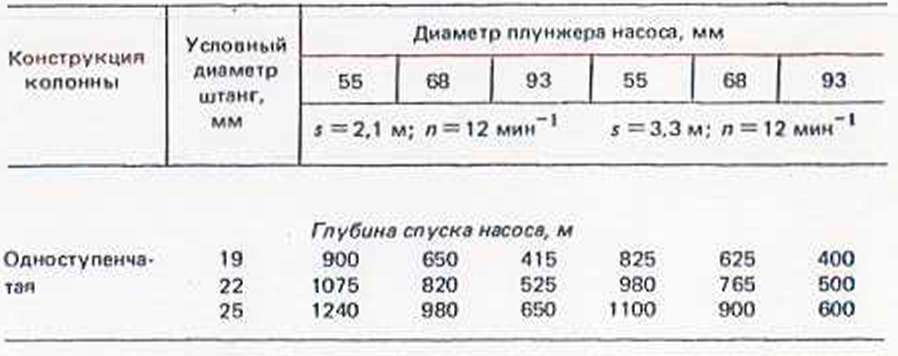 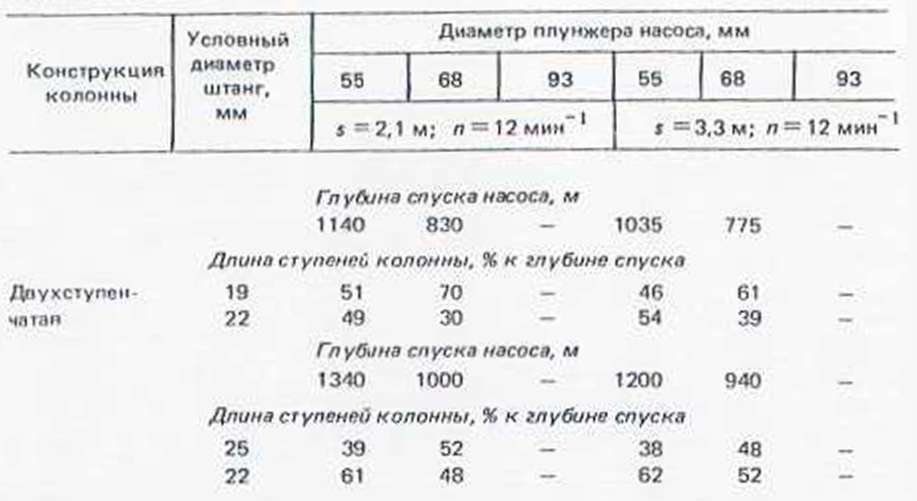 Таблица 13. Техническая характеристика короткозамкнутых асинхронных электродвигателей станков-качалок с повышенным пусковым моментом (серии АОП).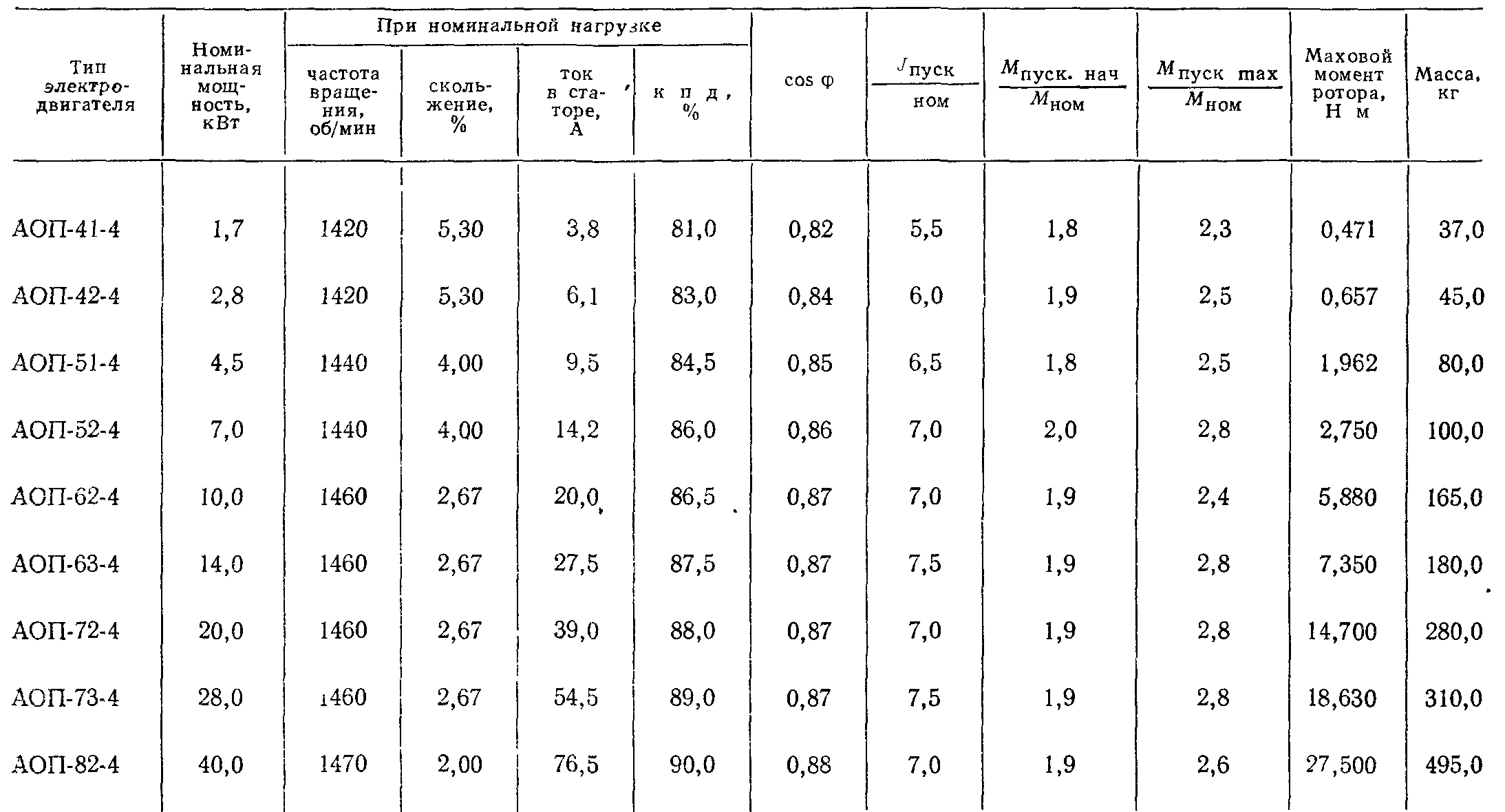 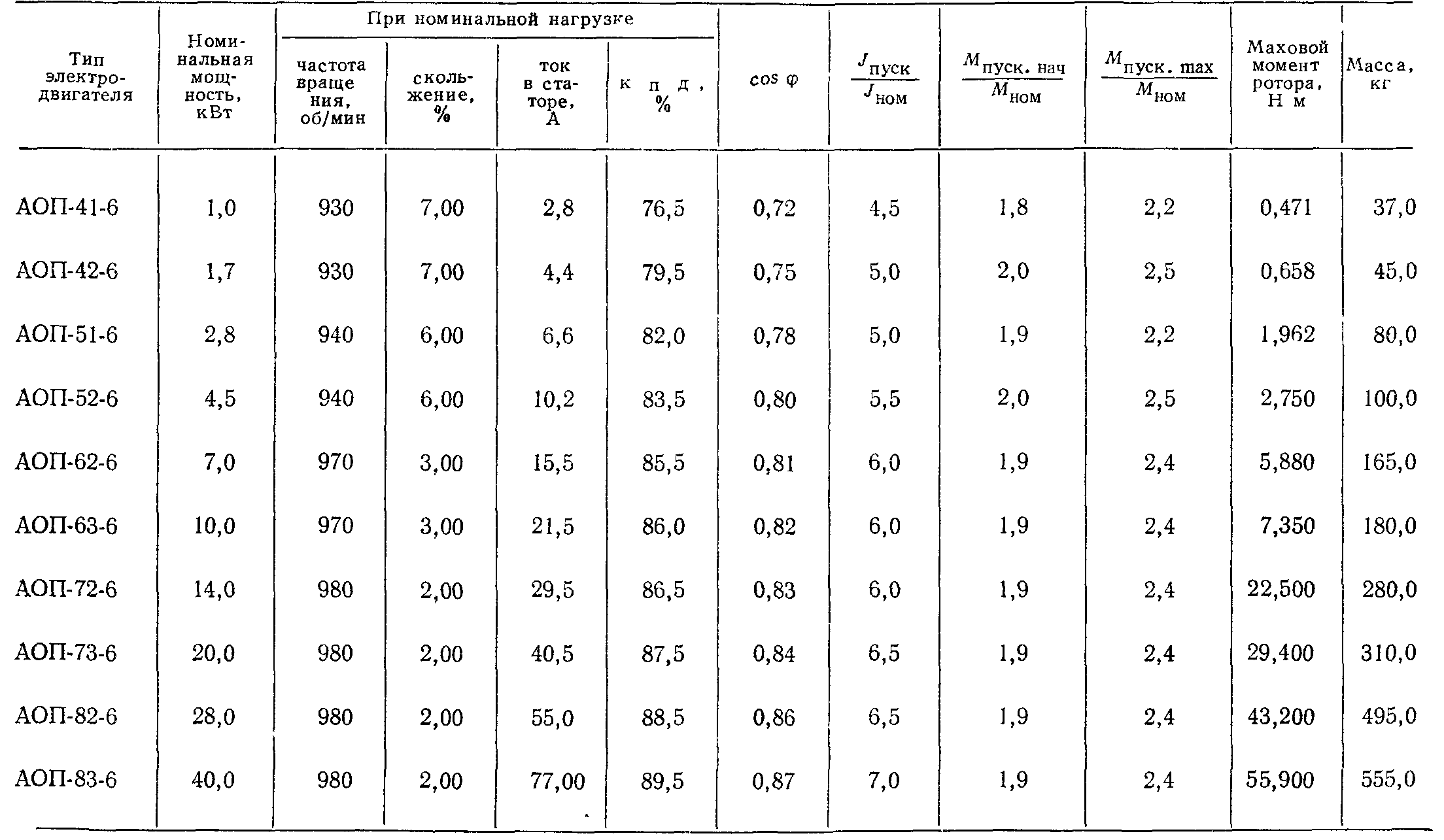 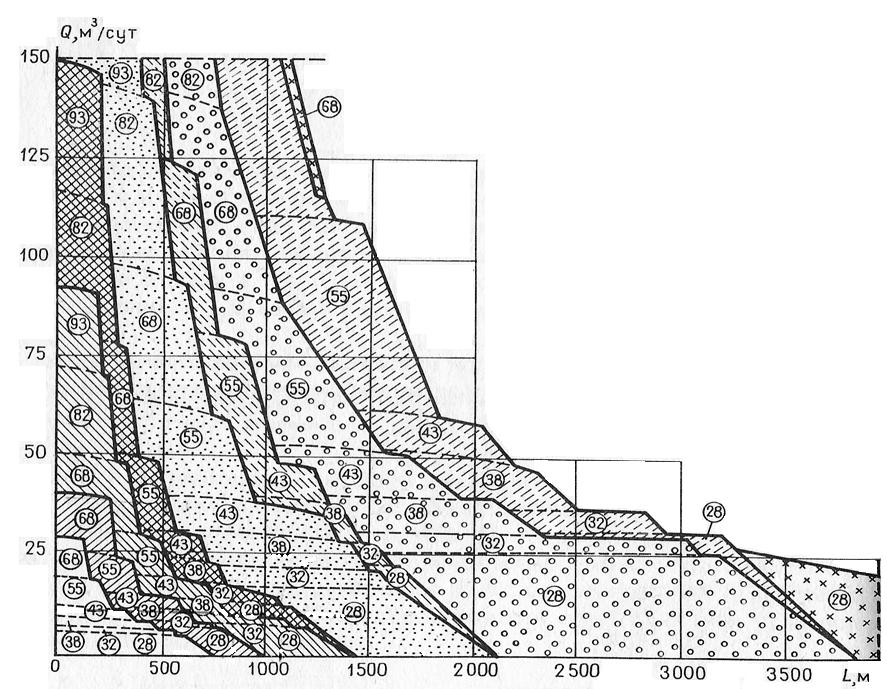 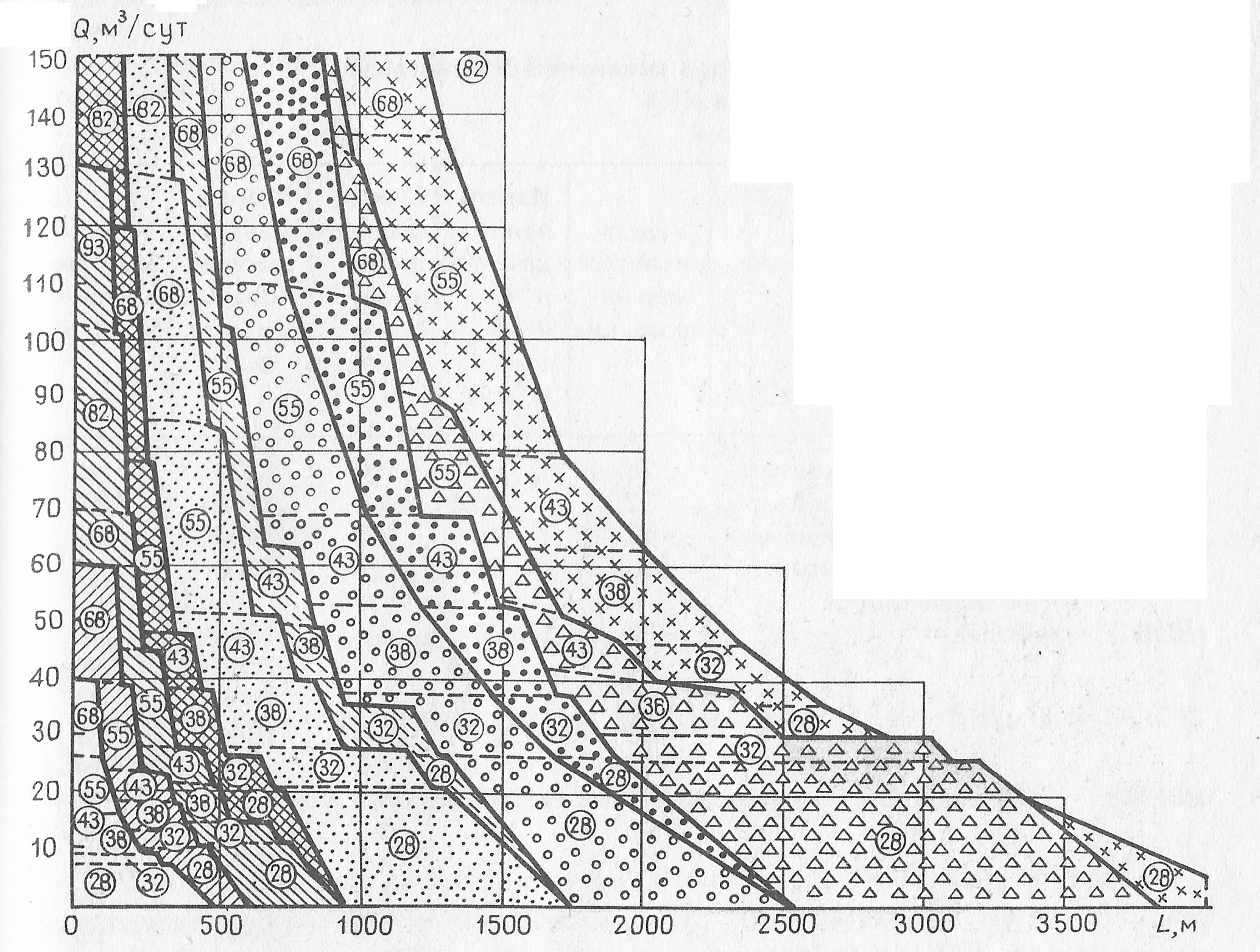 Таблица 14.1. Характеристика насосно-компрессорных труб.Таблица 14.2. Таблица 14.3. Таблица 15. Прочностная характеристика НКТ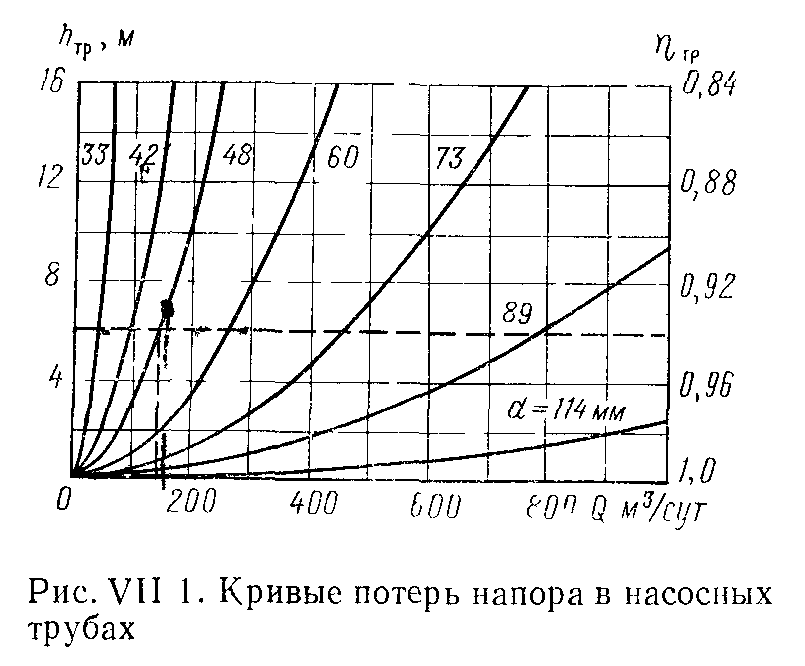 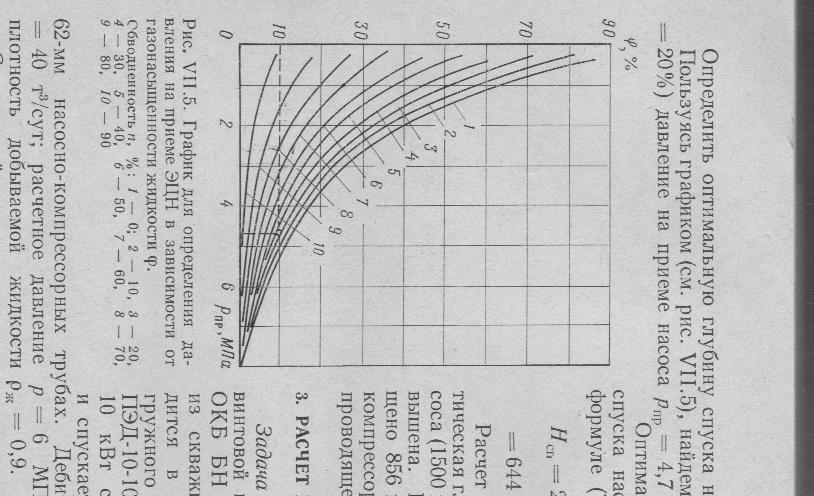 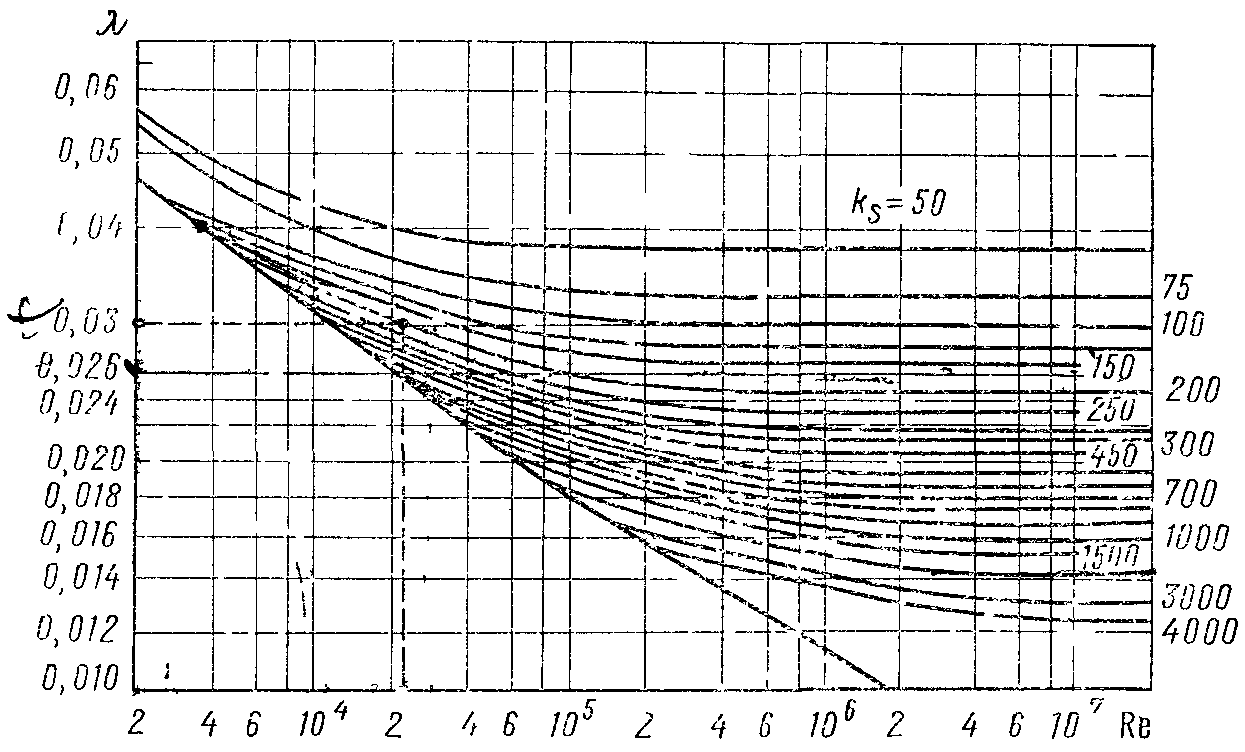 Таблица 16. Характеристика центробежных погружных электронасосов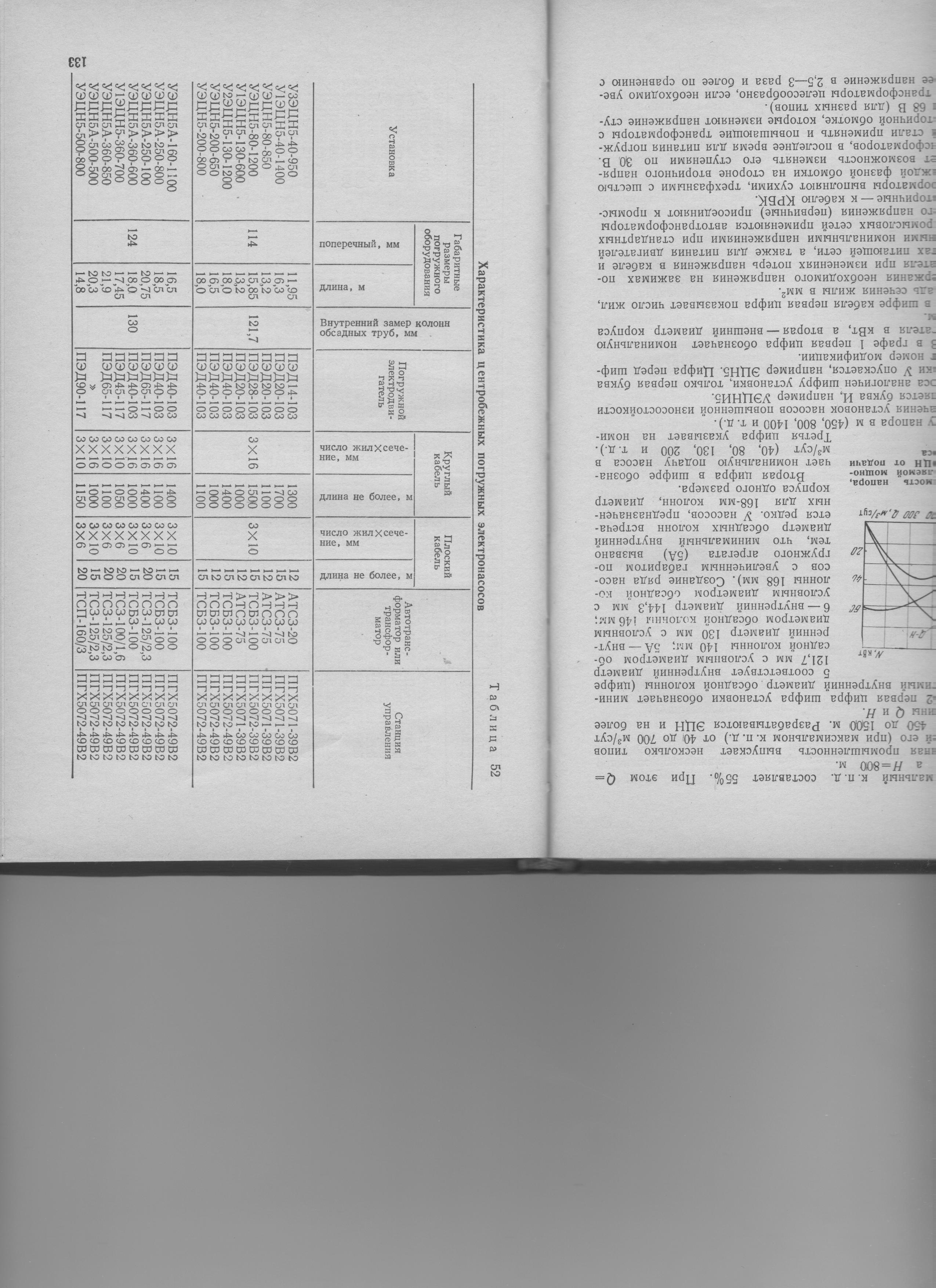 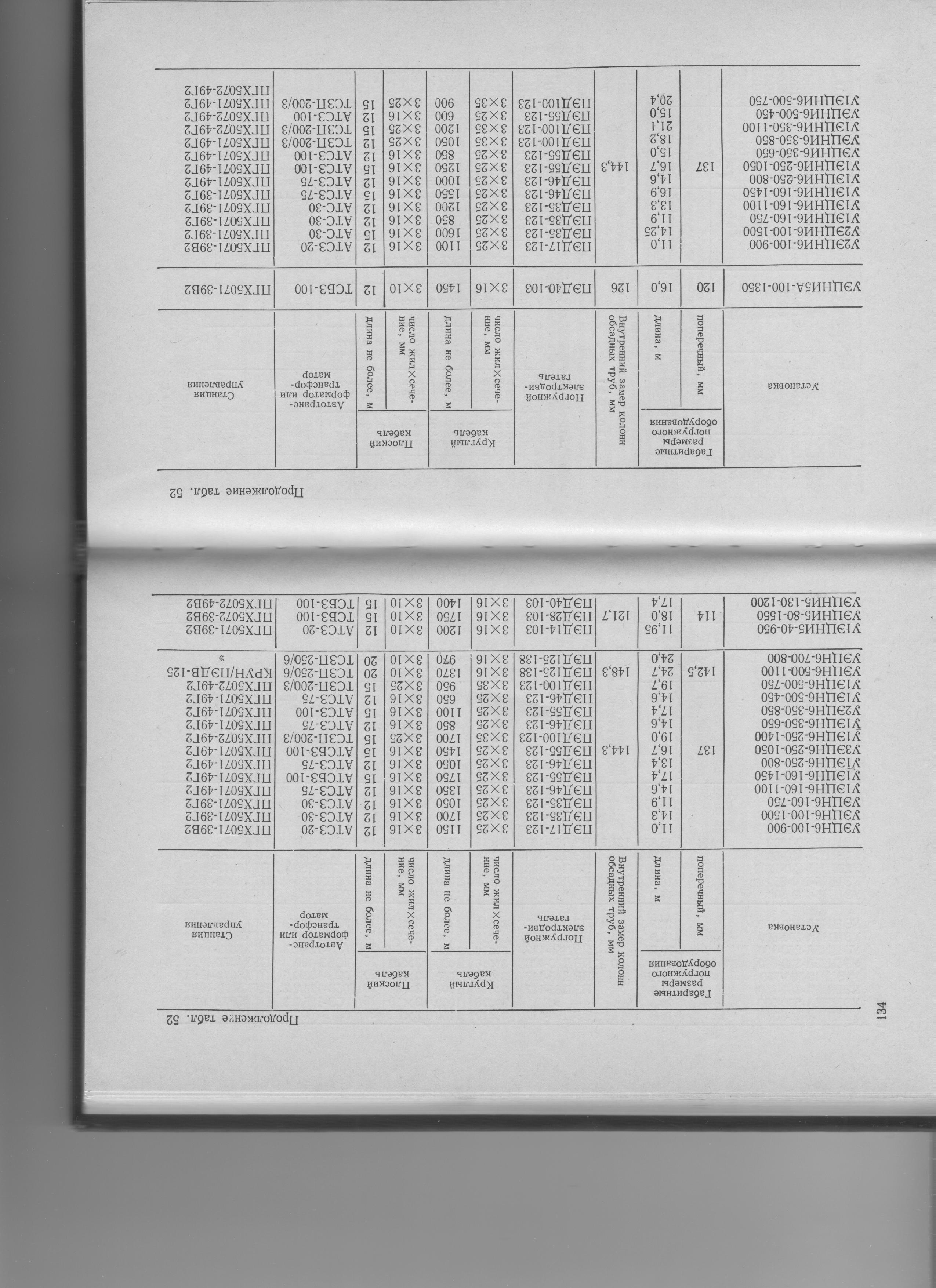 Условный диаметр труб, ммНаружный диаметр, ммТолщина стенки, ммВнутренний диаметр, мм6060,35,050,37373,05,57,062,059,08988,96,576,0114114,37,0100,3Диаметр промывочных труб, мм486073891140,040,0370,0350,0340,032Условный диаметр, ммРазмеры трубы с нормальной резьбой, ммРазмеры трубы с нормальной резьбой, ммРазмеры трубы с нормальной резьбой, ммУсловный диаметр, ммНаружный диаметрТолщина стенки, ммВнутренний диаметр1461466.57891011133132130130128124168168.36.5789101112155.3154.3152150.3148.3146.3144.3ПоказателиУсловный диаметр, ммУсловный диаметр, ммУсловный диаметр, ммУсловный диаметр, ммУсловный диаметр, ммУсловный диаметр, ммУсловный диаметр, ммУсловный диаметр, ммУсловный диаметр, ммПоказатели48607389102114146168219Площадь проходного сечения труб F, см212,7519,8030,1845,2261,6278,97120,0177,0314,0Площадь поперечного сечения тела труб F1,  см25,568,6811,6616,8219,4123,5836,043,062,0Максимальный размер песчинок (зерен), составляющих пробку  11.21.41.61.822.22.42.62.830.90.80.70.6Скорость свободного падения, см/с9.511.0212.541414.915.716.517.217.918.619.28.77.897.076.25СкоростьПроизводительность насоса,  л/сПроизводительность насоса,  л/сСкоростьагрегата Азинмаш-32агрегата ПА8-80I3,584,6II5,566,5III9,1512,8IV14,20-Гидравлические сопротивления в шланге и вертлюгеГидравлические сопротивления в шланге и вертлюгеРасход воды, л/сПотери напора, м вод.ст.34485126177228299361043Тип насосаУсловный размер насоса,ммМаксимальная идеальная подача приn=10мин, м/сМаксимальнаядлина хода плунжера, ммМаксимальная глубина спусканасоса, мУсловия эксплуатацииУсловия эксплуатацииТип насосаУсловный размер насоса,ммМаксимальная идеальная подача приn=10мин, м/сМаксимальнаядлина хода плунжера, ммМаксимальная глубина спусканасоса, мвязкость жидкости не более, мПассодержание механических  примесей, %НСН 1283243558,010,519,031,0900900900900120012001200100025до 0,05НСН 2324355689335,094,5155,0235,0440,030004500450045004500120022001800160080025до 0,05НСН 2Т435563,0103,5300030001200100015более 0,2НСН 2В3243556835,094,5155,0235,03000450045004500120015001200100015151515более 0,2НСН 2В93440,0450080025до 0,05НСВ 1283238435531,041,098,5125,5207,0350035006000600060002500220035001500120025до 0,05НСВ 23238435541,098,5125,5207,03500600060006000350035003000250025до 0,05НСВ 1В32384341,057,573,535003500350022002000150015более 0,2НСВ Г5538/5555/43120,064,073,5350035003500120012001200100до 0,05НСВ 1П283238435531,041,057,573,5120,0350035003500350036002500220020001500120025до 0,2НСВД38/5564,03500120015до 0,05Зона станка и диаметр насоса в ммШифр станкаЧисло качаний в минуту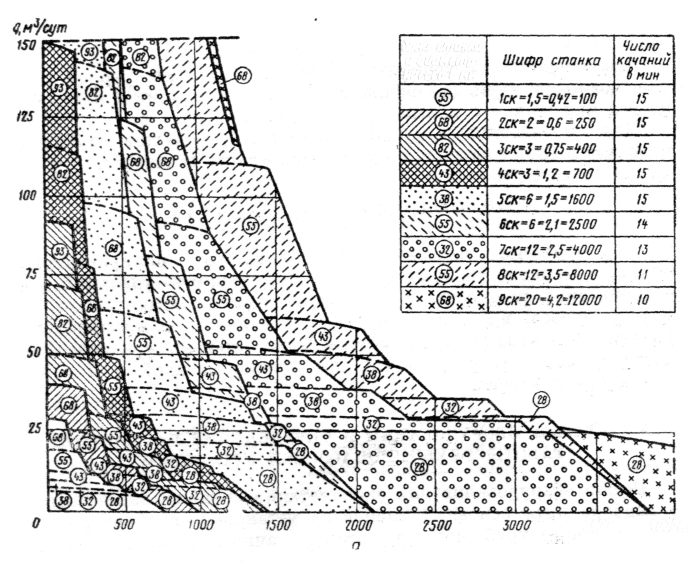 1 ск - 1,5 - 0,42 - 100152 ск - 2 - 0,6 - 250153 ск - 3 - 0,75 - 400154 ск - 3 - 1,5 - 700155 ск - 6 - 2,1 - 1600156 ск - 6 - 1,2 - 2500147 ск - 12 - 2,5 - 4000138 ск - 3 - 3,8 - 8000119 ск - 20 - 4,2 - 1200010Зона станка и диаметр насоса в ммШифр станкаЧисло качаний в минуту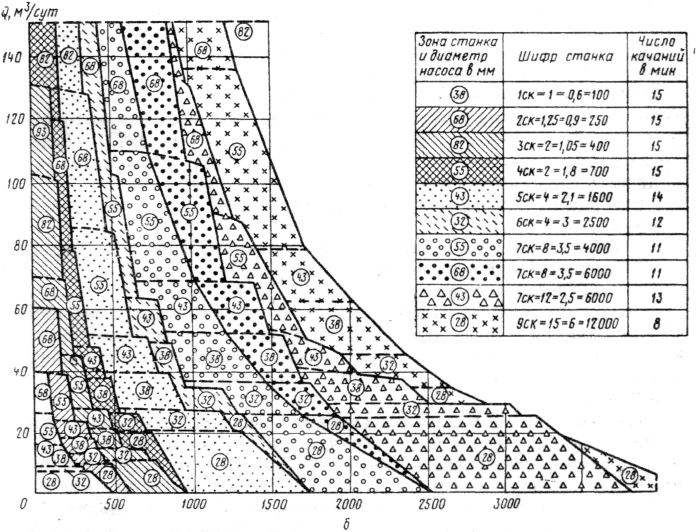 1 ск - 1 - 0,6 - 100152 ск - 1,25 - 0,9 - 250153 ск -2 - 1,05 - 400154 ск - 2 - 1,8 - 700155 ск - 4 - 2,1 - 1600146 ск - 4 - 3 - 2500127 ск - 8 - 3,5 - 4000117 ск - 8 - 3,5 - 6000117 ск - 12 - 2,5 - 6000139 ск - 15 - 6 - 120008Условный диаметр труб, ммТруба гладкаяТруба гладкаяТруба гладкаяТруба гладкаяМуфтаМуфтаМуфтаУсловный диаметр труб, ммНаружный диаметр, ммВнутренний диаметр, ммТолщина стенки, ммМасса 1 м, кгНаружный диаметр, ммДлина, ммМасса, кг3333.426.43.52.642.2860.44242.235.43.53.352.2900.64848.335.24.04.455.9960.56060.340.35.06.873.01101.37373.050.35.59.288.91322.47373.062.07.011.488.91322.48988.975.96.513.2108.01463.6102101.688.66.515.2120.61504.5114114.3100.37.018.5132.11565.1Условный диаметр труб, ммТруба гладкаяТруба гладкаяТруба гладкаяТруба гладкаяМуфтаМуфтаМуфтаУсловный диаметр труб, ммНаружный диаметр, ммВнутренний диаметр, ммТолщина стенки, ммМасса 1 м, кгНаружный диаметр, ммДлина, ммМасса, кг6060.350.35.06.873.01351.87373.062.05.59.273.01352.57373.059.07.011.4---8988.975.96.513.2108.01554.18988.972.98.016.0---102101.688.66.515.2120.61555.1114114.3100.37.018.5132.12057.4Условный диаметр,ммТруба с высаженными наружу концамиТруба с высаженными наружу концамиТруба с высаженными наружу концамиТруба с высаженными наружу концамиТруба с высаженными наружу концамиТруба с высаженными наружу концамиТруба с высаженными наружу концамиМуфтаМуфтаМуфтаУсловный диаметр,ммНаружныйдиаметр,ммВнутреннийдиаметр,ммТолщина стенки,ммНаружный диаметр высаженной части, ммДлина высаженной части,ммМасса1м гладкой трубы,кгУвеличение массы трубы вследствие высадки обоих концов, кгНаружный диаметр,ммДлина,ммМасса,кг2726.720.73.033.4401.80.142.2840.43323.426.43.537.3452.60.148.3900.54242.235.23.546.0513.30.255.9960.74848.340.34.053.2574.40.463.51000.86060.350.35.065.9896.80.777.81261.57373.062.05.578.6959.20.993.21342.87373.059.07.078.69511.40.993.21342.88988.975.96.595.210213.21.3114.31464.28988.972.98.095.210216.01.3114.31464.2102101.688.66.5108.010215.21.4127.01545.0114114.3100.37.0120.610818.51.6141.31606.3ПоказательГруппа прочности сталиПредел текучести, МПаУсловный диаметр труб, ммУсловный диаметр труб, ммУсловный диаметр труб, ммУсловный диаметр труб, ммУсловный диаметр труб, ммУсловный диаметр труб, ммПоказательГруппа прочности сталиПредел текучести, МПа48607389102114Страгивающая нагрузка резьбового соединения неравнопрочных труб, кНД380119208294446459567Страгивающая нагрузка резьбового соединения неравнопрочных труб, кНК500156274387585602746Растягивающая нагрузка, при которой напряжение в теле трубы достигает предела текучести, кНД380211330443639737896Растягивающая нагрузка, при которой напряжение в теле трубы достигает предела текучести, кНК5002784355838409701180Внутреннее давление, при котором напряжение в теле трубы достигает предела текучести, МПаД38063,163,157,255,548,546,5Внутреннее давление, при котором напряжение в теле трубы достигает предела текучести, МПаК500838375,37363,861,2